Halloween Safe Trick or Treat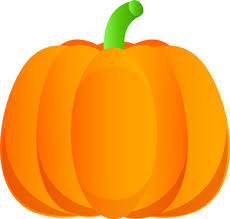 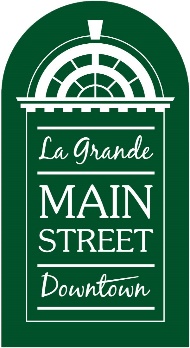 Street Booth Application
Return by October 27LGMSD102 Depot La Grande, OR 97850                 541-963-1223 or 541-910-9725 (cell)Email to:  director@lagrandemainstreet.org

On October 31, 2023, the streets will be closed to traffic on Adams Ave from 4th to Greenwood and cross-streets for La Grande Main Street Downtown’s Halloween Safe Trick or Treat from 4 – 6:30 pm. Registration is required of everyone located outside the closed street section who wishes to have a booth or trunk display for this event.  For all downtown businesses, LGMSD members and all non-profit organizations, participation in this event is free.  For businesses located outside the downtown area who are NOT an LGMSD member, there will be a $25 fee to help cover promotional costs.  Please make checks payable to LGMSD.Plan on having at least 1,500-2,000 kids plus family members who also like candy visit your site!  All participants must arrive and be set up by 3:45 p.m. on October 31.  The streets will be reopened by 7 p.m.  Positions will be assigned by LGMSD staff prior to the event.Name of Business/Organization: ______________________________________Contact Person Name: ______________________________________________Signature of Person: ________________________________________________Phone Number:  ___________________________________________________Email:  ___________________________________________________________